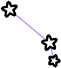 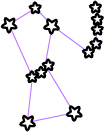 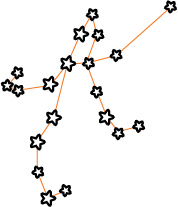 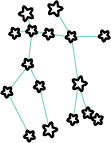 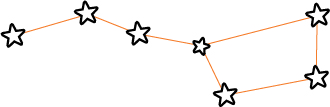 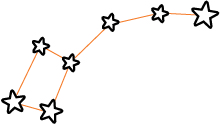 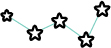 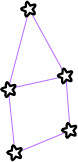 FINN NORD Visste du at du kan bruke stjernehimmelen 
til å finne nord? Start med å finne Karlsvogna, 
også kalt Store Bjørn. Finn linjen mellom de to 
fremste stjernene i vogna og forleng den oppover 
omtrent fem ganger. Da finner du Nordstjernen, 
som er enden på halen til Lille Bjørn. Nå har du funnet nord!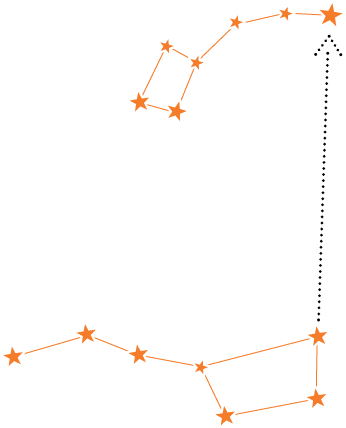 